                                 ADITIONAL BENIFIT ; NATIONAL HOSPITALITY SKILL CERTFICATE .APPROVED BY GOVT. OF INDIA.AlbinAlbin.364821@2freemail.com 	 Objective:.        A challenging position in a reputed organization, where I can effectively contribute as well as develop my knowledge and skills in providing services, through persistent hard work and above all with due regard for professional ethics. Summary of Skills and Qualifications:Hard workingOrganizing skillConfidence with effective communication skillIT Exposure & SkillsC++ Programming Windows, MS Office,  Online OperationsAttended food prodution course conducted by the ministry of tourisam govt of india.HUNAR SE ROZGAR .KITTSWorking Experiences:cashier in a caffeteria ( 2 YEAR)Field Exicutive.(Delivery executive)            Instakart service pvt ltd.(delivery for online products).(FLIPKART)            Pala. Kerala. imdia ( 1 YEAR)Extra curricular Activities &AchievementsNCCParticipate inter colligate union budget analysis competitionParticipate inter colligate photography competitionCo-Ordinator of ECO-FIESTA 2014 held at St,Thomas college palaEducational qualificationBachelor Degree in Economics with Banking, St.Thomas college pala, M.G.University (2011 – 2014)Plus two with 62% in Computer Science from OLL HSS Uzhavoor(2009-2011)S.S.L.C. with 78% from St. josephes  H.S.S. kudakkachira (2008 – 2009)     Personal DetailsDate of Birth	:	10th February 1993Marital Status	:	SingleVisa Status	:	Visit Visa – Date of Expire: 4 june       Nationality	:	IndianLanguages Known:	English, Hindi and Malayalam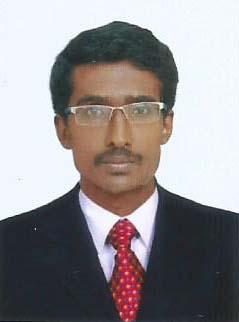 